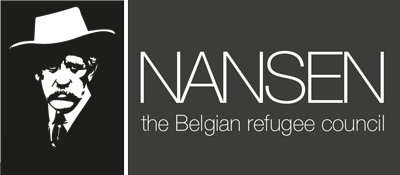 Familienaam:…….Voorna(a)m(en):……Referentienummer van het dossier: DVZ: O.V.   ….                             CGVS: CG……Geboortedatum:……….Geboorteplaats:……….Nationaliteit:………Etnische origine:………Burgerlijke staat:………Aantal kinderen:………Godsdienst:……….Taal:……….Effectieve verblijfplaats in België (of contactadres) en telefoonnummer:………………………………………………………………………………………………………………………………………………………………………………………………………………………………………………………………………………………………………………………………………Naam, e-mail en telefoonnummer van uw advocaat:………………………………………………………………………………………………………………………………………………………………………………………………………………………………………………………………………………………………………………………………………Naam, e-mail en telefoonnummer van uw voogd, in geval u minderjarig bent:………………………………………………………………………………………………………………………………………………………………………………………………………………………………………………………………………………………………………………………………………Naam, e-mail en telefoonnummer van uw sociaal assistent:………………………………………………………………………………………………………………………………………………………………………………………………………………………………………………………………………………………………………………………………………Welke actie wenst u dat NANSEN onderneemt met betrekking tot uw dossier?…………………………………………………………………………………………………………………………………………………………………………………………………………………………………………………………………………………………………………………………………………………………………………………………………………………………………………………………………………………………………………………………………………………………………Heeft u een beschermingsstatuut (vluchtelingenstatus of subsidiaire bescherming) in een ander land van de Europese Unie? In welk land?………………………………………………………………………………………………………………………………………………………………………………………………………………………………………………………………………………………………………………………………………Indien u een beschermingsstatus heeft in een ander land van de Europese Unie, waarom kan u niet naar dit land terugkeren?…………………………………………………………………………………………………………………………………………………………………………………………………………………………………………………………………………………………………………………………………………………………………………………………………………………………………………………………………………………………………………………………………………………………………………………………………………………………………………………………………………………………………………………………………………………………………………………………………………………………………………………………………………………………………………Heeft u een lopende asielaanvraag in België? Indien ja, in welke fase van de asielprocedure bevindt u zich momenteel (DVZ, CGVS, RvV)?………………………………………………………………………………………………………………………………………………………………………………………………………………………………………………………………………………………………………………………………………………………………………………………………………………………………………………………………………………………………………………………………………………………………......................................................................................................................................................Diende u reeds een asielaanvraag in België in die negatief afgesloten werd? Zo ja, geef weer op welke tijdstippen u een asielaanvraag ingediend heeft in België?……………………………………………………………………………………………………………………………………………………………………………………………………………………………………………………………………………………………………………………………………………………………………………………………………………………………………………………………………………………………………………………………………………………………………………………………………………………………………………………………………………...Beschrijf kort waarom u niet kan terugkeren naar uw land van herkomst…………………………………………………………………………………………………………………………………………………………………………………………………………………………………………………………………………………………………………………………………………………………………………………………………………………………………………………………………………………………………………………………………………………………………………………………………………………………………………………………………………………………………………………………………………………………………………………………………………………………………………………………………………………………………………………………………………………………………………………………………………………………………………………………………………………………………………………………………………………………………………………………………………………………………………………………………………………………………………………………………………………………………………………………………………………………………………………………………………………………………………………………………………………………………………………………………………………………………………………………………………………………………………………………………………………………………………………………………………………………………………………………………………………………………………………………………Heeft u fysiek of psychisch ernstige pijn geleden? Zo ja, vul dan zo accuraat mogelijk deze tabel in:In geval u medische of psychische attesten heeft, lijst deze dan hieronder op (met datum waarop ze werden opgesteld en door wie).…………………………………………………………………………………………………………………………………………………………………………………………………………………………………………………………………………………………………………………………………………………………………………………………………………………………………………………………………………………………………………………………………………………………………………………………………………………………………………………………………………………………………………………………………………………………………………………………………………………………………………………………………………………………………………………………………………………………………………………………………………………………………………………………………………………………………………………………………………………………………………………………………………………………………………………Welke familieleden verblijven in België? (Partner, kinderen en/of andere leden van de familie: naam, geboortedatum en –plaats.) En onder welk statuut (onwettig verblijf, erkend vluchteling, subsidiair beschermde, geregulariseerd, …)?………………………………………………………………………………………………………………………………………………………………………………………………………………………………………………………………………………………………………………………………………………………………………………………………………………………………………………………………………………………………………………………………………………………………...Opdat wij uw dossier snel zouden kunnen analyseren, vragen wij u vriendelijk om kopies van de volgende documenten te willen bijvoegen:De beslissing(en) van de Dienst VreemdelingenzakenDe beslissing(en) van Commissariaat-generaal voor de Vluchtelingen en StaatlozenHet (de) arrest(en) uitgesproken door de Raad voor VreemdelingenbetwistingenHet (de) arrest(en) uitgesproken door de Raad van StateMedische en/of psychische attestenEen kopie van alle documenten die uw vrees bij een eventuele terugkeer naar uw land van herkomst ondersteunen. DATUM:Belangrijk:Lees voor het invullen van deze vragenlijst de inhoud van het mandaat dat u aan NANSEN geeft. De hier verzamelde persoonsgegevens worden alleen verwerkt en opgeslagen voor de doeleinden die in dit mandaat zijn vastgelegd. Als u vragen heeft over de verwerking van uw persoonsgegevens, kunt u contact opnemen met jlejeune@nansenrefugee.be.Bekijk voor u deze vragenlijst invult, of één van de profielen opgelijst in de prioriteitenlijst van NANSEN op u van toepassing is. Zie hiervoor https://nansen-refugee.be/nl/uw-aanvraag/ . NANSEN behandelt enkel dossiers die voorkomen op deze prioriteitenlijst.Voor een vlotte behandeling van uw dossier door NANSEN is het uiterst belangrijk dat u deze vragenlijst zorgvuldig invult. Vraag hulp aan uw sociaal assistent of advocaat indien u hierbij moeilijkheden ondervindt. Reisde u via een ander land van de Europese Unie (of Noorwegen, IJsland of Zwitserland) waar u asiel vroeg of waar uw vingerafdrukken werden genomen? Verkreeg u een visum van een andere land van de Europese Unie (of Noorwegen, IJsland of Zwitserland)? Vraag dan naar de specifieke Dublin-vragenlijst en vul deze lijst niet in.Werd deze pijn u opzettelijk toegebracht?ja / neeDoor wie? …Om welke reden?Afdwingen van een bekentenisja / neeHet verkrijgen van informatieja / neeBestraffingja / neeIntimidatie of uitoefenen van dwangja / neeDiscriminatieja / neeAndere reden………………………………………………………Waar werd deze pijn toegebracht?Land van herkomst / onderweg Wanneer?